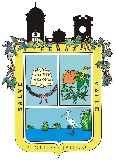 INGRESOS MUNICIPALES POR CONCEPTO DE PARTICIPACIONES ESTATALESCORRESPONDIENTES AL AÑO 2014MES2014ENERO                     101,590.80 FEBRERO                      75,399.40 MARZO                      68,288.60 ABRIL                       71,465.80 MAYO                      49,975.60 JUNIO                      80,200.40 JULIO                      83,100.00 AGOSTO                      51,262.40 SEPTIEMBRE                      79,189.40 OCTUBRE                      50,576.00 NOVIEMBRE                      81,694.40 DICIEMBRE                      55,858.00 TOTAL CUMULADO               848,600.80 